Son nom complet  Alfred Wagner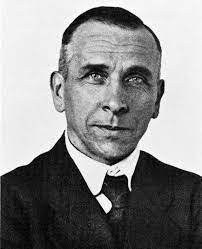 Nationalité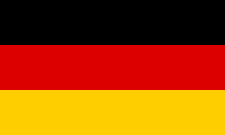  Né 1880 et mort en 1930 a berlin Sa découverte la dériver des continent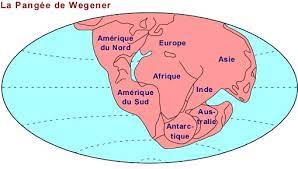 